1er TEMALos Elementos Básicos de la Plástica
PUNTO-LINEA -PLANOEl punto: en el lenguaje gráfico podemos definir el punto como el más elemental de los signos gráficos.
La línea: es la sucesión infinita de puntos. Es la representación gráficas de la trayectoria de un punto.
El plano: es junto con el punto y la línea, un elemento expresivo del lenguaje visual y se utiliza para dibujar todo tipos de formas.
Dividir en tres partes iguales la hoja de dibujo, como se muestra el dibujo que le subí, para que copien.
pueden usar marcadores, fibras o lápices de colores como uds le guste.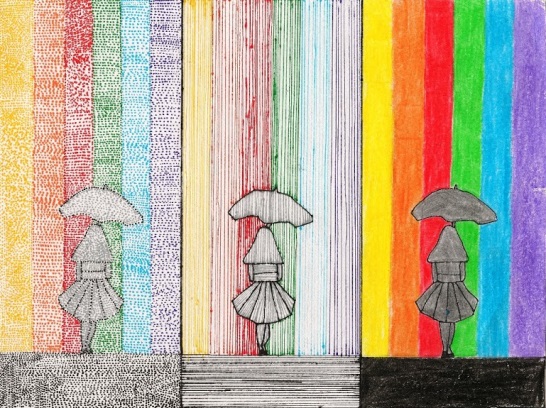 